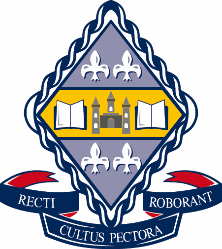 Level 2 NCEA Year 12 StudentsAll Year 12 students will study English, Mathematics and four additional subjects.If University or Polytech is an option, it is vital to acquire the 10 University Entrance Literacy Credits in Year 12. That is, 5 Credits in Writing and 5 Credits in Reading. These are offered in Year 12 English.In order to earn Level 2 NCEA:Students must earn at least 60 Level 2 Credits.Level 1 literacy and numeracy requirements must also be met.Questions I have?The Subject Selection Guide with full information and subject choices is available by going to the OGHS Careers Website (access from OGHS landing page or school website). A copy of the subjects available at Otago Girls’ is on the back of this sheet.Other helpful Careers Information:  http://www.careers.govt.nz NEED HELP?If you need help selecting your subjects, talk to your Mentor/Whanau Teacher, Dean or visit the Careers Office for a chat with Mrs Bazsika or her email address is: bzk@otagogirls.school.nz if you want to email your questions to her.CompulsoryCompulsoryOptionOptionOptionOptionEnglishMathematicsEnglishMathematicsWill I meet the prerequisites?YES/NOWill I meet the prerequisites?YES/NOWill I meet the prerequisites?YES/NOWill I meet the prerequisites?YES/NO